17.   ročník   CHOMUTOVSKÉHO POHÁRU   2009 V sobotu a v neděli  2. srpna  2009 se uskutečnil již 17. ročník tradičního turnaje v malém fotbalu (futsalu) CHOMUTOVSKÝ POHÁR 2009, který pořádala Chomutovská liga malého fotbalu. Turnaj se odehrál ve víceúčelovém sportovním areálu DUHA v Cihlářské ulici v Chomutově a zúčastnilo se jej šestnáct mužstev převážně z Chomutova, ale i Jirkova, Kadaně, Rakovníka a Sokolova. Loňské prvenství přijeli obhajovat hráči L.A. Interiéru Chomutov, kteří vyhráli poslední dva ročníky tohoto turnaje. Silných týmů a favoritů na celkový úspěch měl turnaj ale více. Po dlouhé době se v Chomutově představil Rakovnický Atlantic, k favoritům patřila i Sokolovská Cheza, Kadaňský IQ- Chomutovské Exe i Technoline. Překvapit však mohlo i jiné mužstvo, což se také nakonec potvrdilo nečekanou účastí ve finále turnaje. Turnaj byl velmi kvalitně obsazen, což dokázali hned sobotní skupiny, ve kterých vypadli dva čtvrtfinalisté z loňského ročníku Torpédo-Borec a FC Jirkov 2000. Ve velmi těžké skupině zůstala ČD Stanice a jen Welfast nebyl důstojným soupeřem, když po prvním zápase ve skupině turnaj vzdal.     Z nedělních osmifinálových skupin nepostoupili Deportivo, AC Young boys, Nelumbo  a  překvapivě i  Technoline.  V prvním čtvrtfinále proti sobě nastoupil favorizovaný Atlantic Rakovník a překvapení turnaj Chomutovská Astorie. A překvapení pokračovalo, když si Astorie překvapivě poradila se silným soupeřem a poprvé v historii postoupila do semifinále turnaje.   Ve druhém čtvrtfinále se utkali  vítěz posledních dvou ročníků L.A. Interiér a Cheza Sokolov a opakovalo se dva roky staré finále. Opět to bylo výborné utkání, L.A. Interiér se v prvním poločase dostal do vedení, výhru však nepojistil druhou brankou a  Sokolovu se podařilo v závěru zápasu vyrovnat. Na řadu přišli pokutové kopy, ve kterých měli střelci Chomutova přesnější mušku a postoupili do semifinále turnaje.   Ve třetím čtvrtfinále nastoupila dvě Chomutovská mužstva, prvoligové Exe unltd. a druholigové Generali 2007. Hráči Generali dlouho odolávali a drželi krok s favorizovaným Exe, ale ve druhém poločase přeci jen inkasovali branku a do semifinále se poprvé podívalo mužstvo Exe unltd. V posledním čtvrtfinále se potkali druhé překvapení turnaje mužstvo Unique drink team a po dlouhé době opět hrající v Chomutově IQ-0 Kadaň. Chomutovský tým se snažil dlouho držet krok se svým soupeřem, ale ve druhém poločase vítězství a postup strhlo na svojí stranu zaslouženě Kadaňské mužstvo. V prvním semifinále se utkali Astorie a L.A. Interiér, po bezbrankovém prvním poločase poslal  favorita do vedení Hořínek, ale v závěru zápasu zařídil penaltový rozstřel Burda. Pevnější nervy měli hráči Astorie, kterým se vyplnil sen o finálové účasti, L.A. Interiéru se naopak rozplynul sen o zlatém hattricku. Ve druhém semifinále proti sobě nastoupili Exe unltd. a po neuvěřitelných čtrnácti letech opět v semifinále IQ-0 Kadaň. Exe se v prvním poločase ujalo vedení, ve druhém přidalo druhou branku a zaslouženě postoupilo poprvé do finále turnaje. O třetí místo se tradičně kopali jen penalty a lepší mušku měli hráči Kadaňského mužstva, kteří po čtrnácti letech obsadili opět třetí místo, na L.A. Interiér zbylo čtvrté místo. Ve finále turnaje nastoupili vůbec poprvé v jeho historii  překvapení turnaje Astorie a Exe unltd. Finálový zápas byl především velký boj, když na obou stranách předvedli své umění brankáři a útočníci neproměnili ani jednu brankovou příležitost. Zápas skončil bezbrankovou remízou a na řadu přišli opět pokutové kopy. V těch se vedlo mužstvům podobně jako v samotném zápase, když jediný pokutový kop proměnil Jiří Kubík a Exe unltd. se stalo poprvé vítězem tohoto prestižního turnaje.  Nejlepším střelcem turnaje se stal Václav Škréta z L.A. Interiéru, který vstřelil dvanáct  branek, z toho v sobotu osm v jednom zápase. Nejlepším brankářem byl vyhlášen Václav Soukup z Astry IQ-0 Kadaň a nejlepším hráčem Václav Burda starší z Astorie.   Turnaj řídili rozhodčí Luboš Neumayer, Vladimír Novotný, Petr Špicar a organizačně jej vedli Jiří Kupec a Martin Jackl, zdravotní dozor držel vzorně pan Josef Oubrecht. Ceny nejlepším mužstvům a jednotlivcům společně s pořadateli předával věrný divák pan Bruno Wirth a jeden ze sponzorů turnaje pan Jaroslav Bystřický.  Všem zúčastněným patří poděkování za hladký průběh celého turnaje, poděkování patří pořadatelům, rozhodčím, partnerům a sponzorům turnaj i personálu sportovního areálu Duha. Všem mužstvům patří také poděkování, když i přes tropické počasí předváděli kvalitní výkony a přítomní diváci mohli sledovat po oba dva dny spoustu zajímavých futsalových utkání.  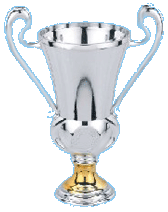 SOBOTNÍ SKUPINYRanní část   Výsledky : Generali 2007 – V.S.V. Welfast  7 : 3  ( 5:1 )  Kubánek 3, Mašl 3, Belej – Horváth . Nový, L.A. Interiér – Unique drink team  11 : 2  ( 4:0 )  Škréta 8, Haba 2, Kvítek – Bystřický, Budkovský, Deportivo – AC Young boys  1 : 7  ( 1:5 )  Tomeš – Pavel Krym 3, P. Kreuzer 3, Pýcha, Astorie – FC Jirkov 2000  4 : 2  ( 1:1 )  Proser, Medvec, Filípek, V. Burda mladší – J. Kratochvíl 2, Generali 2007 – Unique drink team  3 : 2       ( 2:0 )  Mašl, Kubánek, Belej – Frollo, R. Reiner, L.A. Interiér – V.S.V. Welfast  3 : 0  kontumačně, Astorie – Deportivo  4 : 1  ( 4:1 )  Medvec 2, Proser, Sojka – Trnka, FC Jirkov 2000 – AC Young boys  0 : 1  ( 0:1 )  P. Kreuzer, Unique drink team – V.S.V. Welfast  3 : 0  kontumačně, L.A. Interiér – Generali 2007  5 : 0  ( 2:0 )  Škréta 2, Haba, Dobiáš, De Stefanis, Astorie – AC Young boys  3 : 2  ( 1:0 )  Proser, V. Burda starší, V. Burda mladší – Pýcha 2, Deportivo – FC Jirkov 2000  2 : 0  ( 0:0 )  Ficek 2.SKUPINA A					SKUPINA C.A. Interiér	19:  2		9	1. Astorie			11:  5		92. Generali 2007	10:10		6	 Young boys		10:  4		63. Unique drink 	  7:14		3	3. Deportivo			  4:11		34. V.S.V. Welfast	  3:13		0	4. FC Jirkov 2000		  2:  7		0Odpolední částVýsledky :  Cheza Sokolov – Technoline  1 : 0  ( 1:0 )  Čtrnáct, Torpédo-Borec – Nelumbo  0 : 2  ( 0:0 )  Rákoš 2, Atlantic Rakovník – EXE unltd.  2 : 1  ( 1:1 )  Somol, Z. Schwendt – Diviak, Astra IQ-0 Kadaň – ČD Stanice  4 : 0  ( 2:0 )  Pass 2, Basl, Cheza Sokolov – Nelumbo  2 : 2  ( 1:2 )  Strolený, Bardon – Rákoš, Bednář, Torpédo-Borec – Technoline  1 : 8  ( 1:2 )  A. Tlustý – Kejzlar 3, Kšanda 2, Janošík 2, Bauer,  Atlantic Rakovník – ČD Stanice  7 : 1  ( 5:0 )  M. Turz 3, P. Turz, Došek, Beneš, Z. Schwendt – Stolz, Astra IQ-0 Kadaň – EXE unltd.  2 : 2  ( 0:0 )  Pass 2 – D. Čonka, Kubeš,  Nelumbo – Technoline  2 : 4  ( 0:3 )  Wasserbauer, Rákoš – Kejzlar 2, Kšanda, Mikeš, Torpédo-Borec – Cheza Sokolov  1 : 4  ( 0:1 )  A. Tlustý – Strolený 2, Čtrnáct, Kravařík, ČD Stanice – EXE unltd.  0 : 2  ( 0:1 )  Kubeš, D. Čonka, Astra IQ-0 Kadaň – Atlantic Rakovník  0 : 0  ( 0:0 ).SKUPINA B					SKUPINA D1. Cheza Sokolov	  7:  3		7	1. Atlantic Rakovník	9:  4		72. Technoline		12:  4		6	2. Astra IQ-0 Kadaň		6:  2		53. Nelumbo		  6:  6		4	3. EXE unltd.			5:  4		44. Torpédo-Borec	  2:14		0	4. ČD Stanice			3:13		0OSMIFINÁLOVÉ SKUPINY  (NEDĚLE )VÝSLEDKYGenerali 2007 – Deportivo  9 : 2  ( 2:0 )  Mašl 4, Belej 3, Vaněk, Kubánek – Ficek, Tomeš, Technoline – EXE unltd.  1 : 2  ( 0:0 )  Janošík – Kubeš, Andrš, Atlantic Rakovník – Deportivo  4 : 0  ( 3:0 )  M. Turz 3, Somol, Astorie – Exe unltd.  0 : 2  ( 0:0 )  D. Čonka, Andrš, Atlantic Rakovník – Generali 2007  2 : 1  ( 1:0 )  Došek, M. Schwendt – Mašl, Astorie – Technoline  8 : 1  ( 4:0 )  V. Burda mladší 3, Blaho 2, Macák 2, Šťastný – Mikeš, AC Young boys – Unique drink team  1 : 2  ( 1:1 )  Pavel Krym – Goth, R. Reiner, Astra IQ-0 Kadaň – Nelumbo  5 : 0  ( 2:0 )  Gróf 2, Pass, Bíža mladší, Menšík, Cheza Sokolov – Unique drink team  2 : 1  ( 1:0 )  Bardon, Lhoták – Budkovský, L.A. Interiér – Nelumbo  5 : 1  ( 2:1 )  Škréta 2, Kvítek, Haba, De Stefanis – Wenzer, Cheza Sokolov – AC Young boys  6 : 0  ( 3:0 )  Kravařík 2, Strolený, Bardon, Lhoták, Gočík, L.A. Interiér – Astra IQ-0 Kadaň  0 : 0  ( 0:0 ).SKUPINA A					SKUPINA B1. Atlantic Rakovník 6 :  1		6	1. Exe unltd.			4 : 1		62. Generali 2007	10:  4		3	2. Astorie			8 : 3		33. Deportivo		  2:13		0	3. Technoline			2:10		0SKUPINA C					SKUPINA D1. Cheza Sokolov	 8 : 1		6	1. Astra IQ-0 Kadaň		5 : 0		42. Unique drink 	 3 : 3		3	.A. Interiér		5 : 1		4 Young boys	 1 : 8		0	3. Nelumbo			1:10		0ČTVRTFINÁLEATLANTIC RAKOVNÍK – ASTORIE CHOMUTOV  0 : 4  ( 0:1 )Šťastný, Proser, Macák, MedvecCHEZA SOKOLOV – L.A. INTERIÉR  CHOMUTOV  1 : 1  ( 0:1 ), na penalty 0:2 Beneš - HabaEXE UNLTD. CHOMUTOV – GENERALI 2007 CHOMUTOV  1 : 0  ( 0:0 )KubešASTRA IQ-0 KADAŇ – UNIQUE DRINK TEAM CHOMUTOV  3 : 0  ( 0:0 )Bíža mladší, Pass, ŠustkaSEMIFINÁLEASTORIE CHOMUTOV – L.A.INTERIÉR CHOMUTOV  1 : 1  ( 0:0 ), na penalty 2:1 V. Burda starší - HořínekEXE UNLTD. CHOMUTOV – ASTRA IQ-0 KADAŇ  2 : 0  ( 1:0 )V. Čonka, MěšťanO TŘETÍ MÍSTOASTRA IQ-0 KADAŇ – L.A. INTERIÉR FUTSAL CHOMUTOV    Na penalty 4 : 2F I N Á L EASTORIE CHOMUTOV – EXE UNLTD. CHOMUTOV  0 : 0 ( 0:0 )na penalty  0 : 1, vítězná penalta Jiří Kubík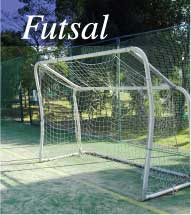 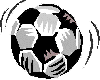 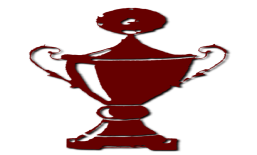 